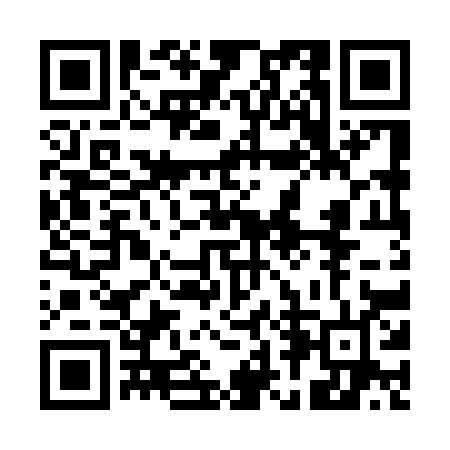 Prayer times for Tangibari, BangladeshWed 1 May 2024 - Fri 31 May 2024High Latitude Method: NonePrayer Calculation Method: University of Islamic SciencesAsar Calculation Method: ShafiPrayer times provided by https://www.salahtimes.comDateDayFajrSunriseDhuhrAsrMaghribIsha1Wed4:045:2411:553:216:267:472Thu4:035:2411:553:206:277:483Fri4:025:2311:553:206:277:484Sat4:015:2211:553:206:287:495Sun4:005:2211:553:196:287:506Mon4:005:2111:553:196:297:507Tue3:595:2011:553:196:297:518Wed3:585:2011:553:196:307:529Thu3:575:1911:553:186:307:5210Fri3:575:1911:553:186:317:5311Sat3:565:1811:553:186:317:5412Sun3:555:1811:553:186:327:5413Mon3:545:1711:543:176:327:5514Tue3:545:1711:543:176:327:5615Wed3:535:1611:553:176:337:5616Thu3:525:1611:553:176:337:5717Fri3:525:1511:553:176:347:5818Sat3:515:1511:553:176:347:5819Sun3:515:1511:553:166:357:5920Mon3:505:1411:553:166:358:0021Tue3:505:1411:553:166:368:0022Wed3:495:1411:553:166:368:0123Thu3:495:1311:553:166:378:0224Fri3:485:1311:553:166:378:0225Sat3:485:1311:553:166:388:0326Sun3:475:1211:553:156:388:0427Mon3:475:1211:553:156:398:0428Tue3:465:1211:553:156:398:0529Wed3:465:1211:563:156:408:0530Thu3:465:1211:563:156:408:0631Fri3:455:1111:563:156:408:07